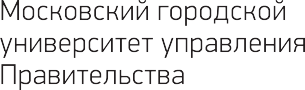 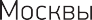 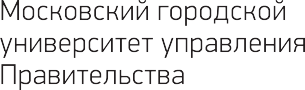 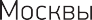 ИНФОРМАЦИОННОЕ ПИСЬМОМосковский городской университет управления Правительства Москвы и Кафедра государственного управления и кадровой политики приглашают Вас принять участие в работе2-ой Всероссийской научно-практической конференцииHR-ТЕХНОЛОГИИ: СТРАТЕГИИ И ИННОВАЦИИКонференция будет проходить в заочной форме 26 марта 2020 года в Московском городском университете управления Правительства Москвы.На конференции предполагается рассмотреть научные проблемы по тематике управления персоналом в современном меняющемся мире.Человеческий ресурс является ключевым для любой организации, более того, для любого государства. Но современный мир противоречив, и выбрать наилучшую стратегию и технологию управления этим ресурсом – критически важная задача. Существует немало теорий и концепций – но все ли они выдерживают проверку практикой? Где границы применения технологических подходов, когда речь идет о человеке – субъекте творческом и трудно укладывающемся в рамки технологий? Где вообще проходит граница HR в организации? Как определить, что относится к его зоне ответственности? В рамках научной конференции предполагается обсудить широкий спектр вопросов управления персоналом – от теоретических и концептуальных положений до чисто практических методик, направленных на решение конкретных прикладных задач.На конференции предполагаются три секции:Секция I. «HR-технологии: в поисках «практической теории»Секция II. «Трансформация HR-технологий: стратегии будущего»Секция III. «Компетентностный подход в управлении персоналом»В настоящее время формируется программа конференции, которая будет размещена на сайте Университета.Участие в конференции бесплатное. Все очные участники получат сертификаты. В ходе конференции возможно использование мультимедийного оборудования. По итогам конференции планируется бесплатная публикация тезисов или статей (по желанию участников) в сборнике материалов конференции.Для участия в конференции необходимо до 25 марта 2020 года:– направить заявку по прилагаемой форме в адрес оргкомитета по адресу электронной почты: RedzhepovaDT@edu.mos.ru– направить статью для публикации в сборнике материалов по итогам конференции (при желании). Требования к публикациям прилагаются.Справки и информацию о конференции можно получить по телефону кафедры государственного управления и кадровой политики: 8 (495) 957-75-70. Ознакомиться с программой и пост-релизом 1-ой Всероссийской научно-практической конференции «HR-ТЕХНОЛОГИИ: СТРАТЕГИИ И ИННОВАЦИИ» можно на сайте Университета:https://mguu.ru/wp-content/uploads/2019/05/Programma-konferentsii-MGUU-PM-27-marta-2019-s-sektsiyami-NATS.pdfhttps://mguu.ru/v-universitete-pravitelstva-moskvy-obsudili-innovatsii-v-hr-tehnologiyah/Заявкана участие в работе 2-ой Всероссийской (национальной) научно-практической конференции«HR-ТЕХНОЛОГИИ: СТРАТЕГИИ И ИННОВАЦИИ»26 марта 2020 годаДля профессорско-преподавательского состава и практических работниковДля аспирантов и студентовТребования к публикацииПо итогам конференции планируется бесплатная публикация статей (по желанию участников) в сборнике материалов конференции. Объем статей авторов от 6 до 18 тыс. печатных знаков. Статьи сопровождаются аннотацией, отражающей содержание работы, и списком ключевых слов на русском языке. В конце статьи приводится список литературы – 4-8 источников. Оригинальность работы при проверке в системе антиплагиат – не менее 75%.Технические требованияНабор текста осуществляется в формате MS Word. Формат страницы А4.Поля страницы (верхнее, нижнее, правое, левое) – 2 см.Шрифт – Times New Roman. Размер основного шрифта – 14 кегль (в таблицах допускается 12 кегль). Межстрочный интервал для текста – полуторный. Абзацный отступ должен быть одинаковым по всему изданию – 1,25. Отбивка абзацного отступа пробелом и клавишей Tab не допускается. Текст набирается без переносов и выравнивается по ширине полосы (режим выравнивания «по ширине»). Все слова внутри абзаца разделяются только одним пробелом. Перед знаком препинания пробелы не ставятся, после знака препинания – один пробел. Сноски располагаются по тексту работы в квадратных скобках. Сокращение слов, кроме общепринятых, в тексте не допускается. Аббревиатуры включаются в текст лишь после их первого упоминания с полной расшифровкой.Использование в тексте статьи рисунков не допускается.Библиографическое описание и сноски оформляются в соответствии с ГОСТ 7.1-2003 «Библиографическая запись. Библиографическое описание: Общие требования и правила составления», ГОСТ Р 7.0.5-2008 «Национальный стандарт Российской Федерации. Система стандартов по информации, библиотечному и издательскому делу. Библиографическая ссылка. Общие требования и правила составления». Можно использовать ресурс http://www.snoskainfo.ruВсе материалы должны быть представлены в электронном виде (по электронной почте). Если рукопись не соответствует требованиям в отношении ее содержания, технического оформления или оригинальности, автору может быть отказано в публикации.ОБРАЗЕЦ ОФОРМЛЕНИЯ СТАТЬИМихайлова Д.Т.студентка направления подготовки «Государственное и муниципальное управление» Московского городского университета управления Правительства МосквыКоротина Л.Н.Научный руководитель – Коротина Л.Н., доцент кафедры государственного управления и кадровой политики Московского городского университета управления Правительства Москвы, кандидат экономических наук, доцентГосударственные услуги в сфере социальной защиты населения: кадровый аспектАннотация: В статье рассматриваются …Ключевые слова: социальная защита населения, государственные услуги, ...На актуальность темы указывает то, что государственные услуги – это современный, развивающийся высокими темпами, вид деятельности, в который вовлечены … [3].…Список литературыФедеральный закон от 21.11.2011г. № 323-ФЗ (ред. от 07.03.2018) «Об основах охраны здоровья граждан в Российской Федерации» [Электронный ресурс]. – Режим доступа: http://www.consultant.ru/Громова Е.Г. 100% населения столицы имеют доступ к государственным услугам // Вестник Университета Правительства Москвы. – 2018. – № 1 (39). – С. 5 –8.Официальный сайт Министерства труда и социальной защиты Российской Федерации [Электронный ресурс]. – Режим доступа: http://www.rosmintrud.ruПортал государственных услуг Российской Федерации онлайн [Электронный ресурс]. – Режим доступа: https://www.gosuslugi.ru/ФамилияИмяОтчествоДолжность и место работы, ученая степень / званиеТема докладаКонтактные данные:Моб. телефонE-mailИванов Игорь ПетровичОБРАЗЕЦ ОФОРМЛЕНИЯПрофессор кафедры государственного управления и кадровой политики МГУУ Правительства Москвы, доктор экономических наук, профессорУправление проектными командамиМоб. Телефон:E-mail: Синицын Антон ПетровичОБРАЗЕЦ ОФОРМЛЕНИЯДоцент кафедры государственного управления и кадровой политики МГУУ Правительства Москвы, кандидат экономических наук, доцентБез докладаМоб. Телефон:E-mail: ФамилияИмяОтчествоМесто учебы, направление подготовки, курс обучения ФИО, должность и место работы, ученая степень / звание научного руководителяТема докладаКонтактные данные:Моб. телефонE-mailКомарова Ирина ПетровнаОБРАЗЕЦ ОФОРМЛЕНИЯАспирант МГУУ Правительства Москвы, Экономика и управление народным хозяйством, 1 курсРуководитель: Иванов И.П. – профессор кафедры МГУУ ПМ, д.э.н., профессорУправление проектными командамиМоб. Телефон:E-mail: Андреев Петр ИвановичОБРАЗЕЦ ОФОРМЛЕНИЯСтудент магистратуры МГУУ Правительства Москвы, направление подготовки «Менеджмент», 2 курс Руководитель: Иванов И.П. – профессор кафедры МГУУ ПМ, д.э.н., профессорУправление изменениями в проектах государственной программы Моб. Телефон:E-mail: 